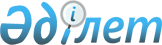 Об определении мест для размещения агитационных печатных материалов и предоставлении помещения для проведения встреч с выборщиками кандидатов в акимы сельских округов и города Тайынша вместо выбывших на территории Тайыншинского района Северо-Казахстанской области
					
			Утративший силу
			
			
		
					Постановление акимата Тайыншинского района Северо-Казахстанской области от 2 ноября 2015 года № 460. Зарегистрировано Департаментом юстиции Северо-Казахстанской области 9 ноября 2015 года № 3447. Утратило силу постановлением акимата Тайыншинского района Северо-Казахстанской области от 4 августа 2017 года № 277
      Сноска. Утратило силу постановлением акимата Тайыншинского района Северо-Казахстанской области от 04.08.2017 № 277 (вводится в действие по истечении десяти календарных дней после дня его первого официального опубликования).

      В соответствии с пунктами 4, 6 статьи 28 Конституционного закона Республики Казахстан от 28 сентября 1995 года "О выборах в Республике Казахстан", пунктом 29  Правил избрания на должность, прекращения полномочий и освобождения от должности акимов городов районного значения, сельских округов, поселков и сел Республики Казахстан, не входящих в состав сельского округа, утвержденных Указом Президента Республики Казахстан от 24 апреля 2013 года № 555 "О некоторых вопросах проведения выборов акимов городов районного значения, сельских округов, поселков и сел Республики Казахстан, не входящих в состав сельского округа", акимат Тайыншинского района Северо-Казахстанской области ПОСТАНОВЛЯЕТ:

      1. Определить совместно с Тайыншинской районной избирательной комиссией (по согласованию) места для размещения агитационных печатных материалов для всех кандидатов в акимы сельских округов и города Тайынша вместо выбывших на территории Тайыншинского района Северо-Казахстанской области, согласно приложению 1.

      2. Предоставить на договорной основе помещение для проведения встреч с выборщиками всем кандидатам в акимы сельских округов и города Тайынша вместо выбывших на территории Тайыншинского района Северо-Казахстанской области, согласно приложению 2.

      3. Признать утратившим силу постановление акимата Тайыншинского района от 27 февраля 2015 года № 64 "Об определении мест для размещения агитационных печатных материалов и предоставлении помещения для проведения встреч с выборщиками кандидатов в акимы сельских округов вместо выбывших на территории Тайыншинского района Северо-Казахстанской области" (зарегистрировано в Государственном реестре нормативных правовых актов Республики Казахстан под № 3152 от 11 марта 2015 года, опубликовано в газетах "Тайынша таңы" от 13 марта 2015 года, "Тайыншинские вести" от 13 марта 2015 года). 

      4. Настоящее постановление вводится в действие со дня его первого официального опубликования и распространяется на правоотношения, возникшие с 1 ноября 2015 года. Места для размещения агитационных печатных материалов для всех  кандидатов в акимы сельских округов и города Тайынша вместо выбывших на территории Тайыншинского района Северо-Казахстанской области Помещение для проведения встреч с выборщиками, предоставляемые на договорной основе всем кандидатам в акимы сельских округов и города Тайынша вместо выбывших на территории Тайыншинского района Северо-Казахстанской области
					© 2012. РГП на ПХВ «Институт законодательства и правовой информации Республики Казахстан» Министерства юстиции Республики Казахстан
				
      Аким Тайыншинского района
Северо-Казахстанской области

Е. Иманслям 

       "СОГЛАСОВАНО"

      Председатель Тайыншинской 

      районной избирательной комиссии

      Северо-Казахстанской области

      Республики Казахстан

Ю. Солунина

      2 ноября 2015 года
Приложение 1 к постановлению акимата Тайыншинского района Северо-Казахстанской области от 2 ноября 2015 года № 460
№ п/п

 
Наименование 

населенного пункта

 
Места для размещения печатных агитационных материалов 

 
1
г. Тайынша
Информационный стенд на центральной площади "Достык", 

информационный стенд у здания государственного коммунального казенного предприятия "Районный дом культуры" Тайыншинского района Северо-Казахстанской области Приложение 2к постановлению акимата Тайыншинского районаСеверо-Казахстанской областиот 2 ноября 2015 года № 460
№ п/п
Наименование 

населенного пункта

 
Помещение для проведения встреч 

с выборщиками 
1.
г. Тайынша

 
Дом культуры государственного коммунального казенного предприятия "Районный дом культуры" Тайыншинского района Северо-Казахстанской области 